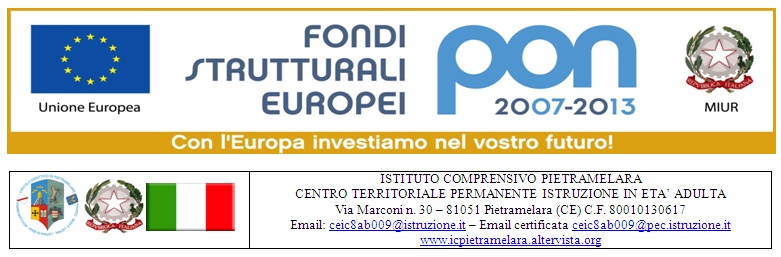 Obiettivo G Azione 1 Progetto Corso di informatica n.2 - Patente Europea uso del computerPietro Formicola (Esperto) Antonio Scarano (Tutor)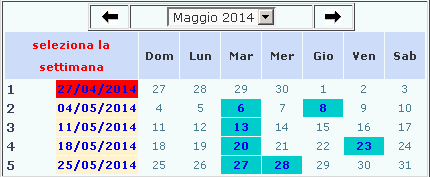 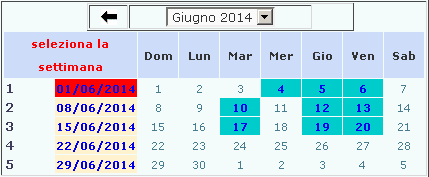 